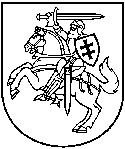 APLINKOS APSAUGOS AGENTŪRATARŠOS INTEGRUOTOS PREVENCIJOS IR KONTROLĖSLEIDIMAS Nr. AR-3(1)/T-A.2-10/2017(Juridinio asmens kodas)UAB„Domantonių paukštynas“ Muiželėnų k., Alytaus r., tel./faks. (8-315) 42433(ūkinės veiklos objekto pavadinimas, adresas, telefonas)UAB„Domantonių paukštynas“ Muiželėnų k., Alytaus r., tel./faks. (8-315) 42433, el.p.: l.baublys@kggroup.eu (veiklos vykdytojas, jo adresas, telefono, fakso Nr., elektroninio pašto adresas)Leidimą (be priedų) sudaro 23 lapiai.Išduotas 2006 m. balandžio 29 d. Alytaus RAAD Nr. AR-3(1)Koreguotas 2009 m. gruodžio 24 d.Pakeistas 2017 m. balandžio          d.					A.V.Šio leidimo parengti 3 egzemplioriai.Paraiška leidimui pakeisti suderinta su: Nacionaliniu visuomenės sveikatos centro prie Sveikatos apsaugos ministerijos Alytaus departamentu 2017-01-20 raštu Nr. 2.1-66(16.8.13.1.11)_____________________________________________________________________________(derinusios institucijos pavadinimas, suderinimo data)I. BENDROJI DALISĮrenginio pavadinimas, gamybos (projektinis) pajėgumas arba vardinė (nominali) šiluminė galia, vieta (adresas).Šiuo metu UAB "Domantonių paukštynas" per metus vidutiniškai įvykdo 6 broilerių auginimo ciklus, kurių kiekvieno trukmė yra 58 dienos. Broilerių auginimo ciklą sudaro broilerių auginimo ir profilaktinio laikotarpio bendra trukmė. Broilerių auginimo iki realizacinio svorio trukmė yra 40 dienų. Profilaktinio laikotarpio trukmė priklauso nuo paukštidės valymo ir dezinfekavimo darbų trukmės. Profilaktinis laikotarpis skaičiuojamas nuo paskutiniųjų broilerių išvežimo iš paukštidės dienos iki pirmųjų paukščių atvežimo į paukštidę dienos. Šiuo metu UAB "Domantonių paukštynas" profilaktinio laikotarpio trukmė 18 dienų, ateityje profilaktinio laikotarpio trukmę planuojama sutrumpinti iki 16 dienų. Tai planuojama pasiekti didinant darbuotojų darbo efektyvumą. Sutrumpinus profilaktinio laikotarpio trukmę, sutrumpės bendras broilerių auginimo ciklas iki 56 dienų, kas leis padidinti įgyvendinamų ciklų skaičių nuo 6 iki 6,5. Kiekvienoje paukštidėje yra įrengtos lesinimo, girdymo, ventiliacijos, apšildymo ir apšvietimo sistemos. Broileriai yra laikomi, lesinami ir prižiūrimi atsižvelgiant į jų amžių, fiziologiją ir elgseną. Įmonė nuolat rūpinasi jų sveikata, lesinimu, jų laikymo ir priežiūros sąlygomis.Ruošiantis vienadienių viščiukų priėmimui, pirmiausia į paukštides atvežamas kraikas ir paskleidžiamas jose apie 4-5 cm storio sluoksniu. Per metus aštuoniose rekonstruotose paukštidėse, auginant vienu metu 302 000 vnt. broilerių, planuojama sunaudoti apie 5 500 m3 kraiko (pjuvenos/durpės).Broileriai auginami "pilna-tuščia" principu. Visos paukštidės užpildomos vienadieniais viščiukais ir ištuštinamos per savaitę, t. y. po 1 arba 2 paukštides per dieną. Broilerių auginimo ciklas visose paukštidėse prasideda ir baigiasi praktiškai vienu metu, t. y. visos paukštidės vienu metu būna arba pilnos, arba tuščios.Broilerių auginimo iki realizacinio svorio trukmė - iki 40 dienų. Užauginti broileriai išvežami realizacijai. Auginimo metu kritę broileriai laikinai laikomi specialiuose konteineriuose, šaldymo kameroje (pagalbinėje patalpoje), kurioje palaikoma minusinė temperatūra ir pagal sutartį perduodami utilizavimui UAB „Rietavo veterinarinė sanitarija“. Auginant vienu metu 302 000 vnt. broilerių, per metus gali susidaryti iki 113 tonų kritusių broilerių. Po kiekvieno broilerių auginimo ciklo, išvežus užaugintus broilerius, mėšlas paukštidėse mini traktoriumi sustumiamas į krūvas ir iš karto auto krautuvo pagalba pakraunamas į ūkininkams priklausančias transporto priemones, uždengiamas ir išvežamas laukų tręšimui. Mėšlas ūkininkams perduodamas pagal iš anksto sudarytas sutartis dėl mėšlo naudojimo laukų tręšimui ar kitokiam naudojimui. Už tolimesnį mėšlo tvarkymą yra atsakingi ūkininkai. Ūkininkams perduodamas visas paukštidėse susidarantis mėšlas, todėl įmonė nuosavų tręšiamų laukų neturi.Išskirtiniais atvejais, kuomet vadovaujantis Mėšlo ir srutų tvarkymo aplinkosaugos reikalavimo aprašu galioja draudimas skleisti mėšlą tręšimo laukuose dėl nepalankių klimatinių sąlygų, susidaręs mėšlas išvežamas į paukštyno teritorijoje esančią atvirą mėšlidę. Mėšlidės talpa – 4050 m3. Mėšlidėje mėšlas laikomas iki kelių savaičių, dažniausiai žiemos periodu. Todėl didžiąją metų dalį mėšlidė būna tuščia. Mėšlidėje gali būti laikomas ne mažiau kaip per 6 mėnesius paukštidėse susidarantis mėšlas. Bendrai paukštidėse per metus susidarys apie 3 259 t mėšlo ir 78 m3 srutų ir mėšlo mišinio. Išvežus mėšlą atliekamas paukštidžių lubų, sienų, ventiliacinių angų, lesinimo įrangos, įrankių, pagalbinių patalpų sausas mechaninis valymas. Šlapia paukštidės dezinfekcija, atliekama naudojant dezinfekcines medžiagas ir aukšto slėgio vandens įrenginį. Atlikus šlapią dezinfekciją ant grindų paskleidžiamas kraikas, rūko generatoriumi atliekama aerozolinė lubų, sienų, grindų dezinfekcija. Tik 1-2 kartus per metus po šlapios dezinfekcijos ir prieš aerozolinę dezinfekciją atliekamas lubų, sienų baltinimas naudojant kalkių/vandens skiedinį. Skiedinys purškiamas aukšto slėgio įrenginiu. Per metus planuojama sunaudoti apie 4,6 t kalkių. Srutų užterštumo dezinfekcinėmis medžiagomis nebus, nes jos išgaruoja ir nenuteka į srutų rezervuarą. Per metus planuojama sunaudoti apie 1,85 tonas dezinfekcinių medžiagų. Išvėdinus patalpas, prieš atvežant viščiukus jos pašildomos iki 32 oC. Paruošiamas dezobarjeras, darbuotojų avalynė ir rūbai, kurie naudojami tik paukštidžių patalpose. Šildymas. Paukštidžių šildymo sistemą sudaro: dujotiekis, dujiniai 11,7 kW šiluminės galios šildytuvai (po 22 vnt. paukštidėse Nr. 3, 4, 7) bei 95 kW šiluminės galios šildymo raketos (po 4 vnt. paukštidėse Nr. 1, 5, 6, 8, 9). Dujiniai šildytuvai veiks vidutiniškai 5 800 val. per metus. Per metus paukštidžių šildymui numatoma sunaudoti iki 375 tūkst. Nm3/metus gamtinių dujų. Šildymo metu susidarę degimo produktai į aplinkos orą išmetami per ventiliacines sistemas. Paukštidžių ventiliacijos ir šildymo sistemos kompleksiškai valdomos kompiuterine programa. Tai leidžia maksimaliai sumažinti išmetamo oro kiekį, optimaliai reguliuoti oro judėjimo greitį ir racionaliai naudoti šilumą.Mėšlo tvarkymas. Per metus vienu metu auginant 302 000 vnt. broilerių susidarys apie 3 259 t/metus broilerių mėšlo ir 78 m3 srutų ir mėšlo mišinio. Išvežus užaugintus broilerius, visas vieno auginimo ciklo metu paukštidėse susikaupęs mėšlas bus mini traktoriumi paukštidėse sustumiamas į krūvas ir iš karto pakraunamas į ūkininkams priklausantį transportą, uždengiamas ir išvežamas laukų tręšimui. Siekiant maksimaliai sumažinti objekte susidarančius kvapus, mėšlas ūkininkams perduodamas nedelsiant. Išskirtiniais atvejais, dėl nepalankių klimatinių sąlygų ar apribojimų mėšlui skleisti, susidaręs mėšlas išvežamas į paukštyno teritorijoje esančią atvirą 4050 m3 tūrio ir 1641,64 m2 ploto mėšlidę. Mėšlidė didžiąją metų dalį būna tuščia, tačiau, esant būtinybei (pvz. netręšimo laikotarpiu nuo lapkričio 15 d. iki balandžio 1 d., t. y. 4,5 mėn.) mėšlidės talpa bus pakankama sutalpinti susidarantį mėšlą. Vadovaujantis Paukštininkystės ūkių technologinio projektavimo taisyklių (ŽŪ TPT 04:2012) XV skyriaus 117 punktu, srutos, gaunamos paukštidžių Nr. 1, 5, 6, 7, 8, 9 plovimo metu bus kaupiamos nuotekų kaupimo rezervuaruose, iš kurių nuotekos bus periodiškai išvežamos ir išlaistomos ant mėšlo, o paukštidžių Nr. 3, 4, 7 plovimo metu susidariusios srutos bus vietoje maišomos su mėšlu ir perduodamos ūkininkams arba laikomos mėšlidėje iki jų perdavimo ūkininkams. Planuojamas paukštidžių Nr. 1, 5, 6, 8, 9 plovimo metu susidarančių srutų kiekis – apie 487,5 m3/metus – tręšimo periodu perduodamos ūkininkams laukų tręšimui arba išlaistomos ant sauso kraikinio mėšlo. Perdavus srutas ūkininkui, tolimesnius su srutų tvarkymu susijusius dokumentus rengia ir tvarko pats ūkininkas. Paukštidžių viduje ant grindų, lubų, sienų išpurkštos tiek dezinfekcinės priemonės, tiek kalkės išdžiūsta ir nenuteka į srutų rezervuarą, todėl srutų užterštumo dezinfekcinėmis priemonėmis ir/ar kalkėmis nebus.  Perdavus mėšlą ūkininkui, tolimesnius su mėšlo tvarkymu susijusius dokumentus rengia ir mėšlą tvarko pats ūkininkas. Ūkininkai pasiima visą įmonėje susidarantį mėšlo kiekį (kaip organines trąšas), todėl įmonei nėra tikslinga turėti nuosavus tręšimui naudojamus laukų plotus. Ūkininkai mėšlą tvarkys pagal Mėšlo ir srutų tvarkymo aplinkosaugos reikalavimų apraše nurodytus reikalavimus, patvirtintus Lietuvos Respublikos ministro ir Lietuvos Respublikos žemės ūkio ministro 2011 m. rugsėjo 26 d. įsakymu Nr. D1-735/3D-700 "Dėl aplinkos ministro ir žemės ūkio ministro 2015 m. liepos 14 d. įsakymo Nr. D1-367/3D-342 "Dėl aplinkosaugos reikalavimų mėšlui ir srutoms tvarkyti aprašo patvirtinimo" pakeitimo. Mėšlidėje susidaręs filtratas surenkamas dvejuose po 50 m3 talpos srutų rezervuaruose ir į aplinką nepatenka. Susidaręs filtratas, kurio gali susidaryti ne daugiau 200 m3/metus, taip pat perduodamas ūkininkams tolimesniam tvarkymui.Nuotekų tvarkymas. Buitinės nuotekos bus kaupiamos 4,9 m3 talpos buitinių nuotekų rezervuare ir perduodamos tolesniam tvarkymui pagal sudarytą nuotekų tvarkymo sutartį su nuotekų transportavimo paslaugas teikiančia įmone. Planuojamas buitinių nuotekų kiekis iki 73,0 m3/metus. Paviršinės nuotekos (apie 9 966 m3/metus) nuo pastatų stogų, kurių bendras plotas apie 1,166 ha, nuteka į šalia paukštidžių esančius žalius plotus. Paviršinės (lietaus) nuotekos (apie 3 668 m3/metus), susidarančios nuo kietų dangų, nebus užterštos kenksmingomis medžiagomis. Jomis važinės techniškai tvarkingas transportas, teritorija bus aptverta ir saugoma (įrengtos vaizdo kameros, naktį yra budintis personalas), nebus transportuojamos pavojingos medžiagos. Atvežto kraiko iškrovimas, vienadienių viščiukų pakrovimas/iškrovimas, mėšlo pakrovimas į ūkininko transporto priemonę bus vykdomi paukštidėse ir prie paukštidžių vartų. Paviršinės nuotekos nuo kietų dangų nuvedamos į planuojamos ūkinės veiklos teritorijos žalius plotus, kadangi jų užterštumas (BDS7 4,6 – 11,5 mg/l, Nb 2 – 3 mg/l) neviršys Paviršinių nuotekų tvarkymo reglamente į aplinką išleidžiamos paviršinėms nuotekoms nustatyto užterštumo.Ūkinės veiklos aprašymas.Šiuo metu UAB "Domantonių paukštynas" ūkinė veikla vykdoma atsižvelgiant į 2009 m. gruodžio 24 d. LR AM Alytaus RAAD išduotą taršos integruotos prevencijos ir kontrolės leidimą Nr. AR-3(I), kuriuo leidžiama vienu metu auginti 187 000 broilerių, t. y. 1 122 000 broilerių per metus. 2012 m. atlikto PAV pagrindu LR AM Alytaus RAAD 2012 m. spalio 12 d. priėmė sprendimą Nr. (5)-V2-1624 "Dėl UAB "Domantonių paukštynas" Muiželėnų k., Alytaus r. eksploatuojamų paukštidžių ploto ir pajėgumo padidinimo galimybių", leidžiantį pasirinktoje vietoje vienu metu auginti 250 000 broilerių, t. y. 1 500 000 broilerių per metus.  2016 buvo parengta PŪV PAV Atranka, dėl ūkinės veiklos išplėtimo, numatant vienu metu objekte auginti iki 302 000 vnt. broilerių, bei tuo pačiu padidinant metinį paukštyno pajėgumą nuo 1 500 000 vnt. iki 1 963 000 vnt. broilerių. 2016-11-18 raštu Nr. (28.4)-A4-11568 Aplinkos apsaugos agentūra priėmė Atrankos išvadą, kad poveikio aplinkai vertinimas neprivalomas. Atrankos išvada pateikiama Paraiškos 3 priede.Šiuo metu UAB "Domantonių paukštynas" per metus įvykdo 6 broilerių auginimo ciklus, kurių kiekvieno trukmė yra 58 dienos. Broilerių auginimo ciklą sudaro broilerių auginimo ir profilaktinio laikotarpio bendra trukmė. Broilerių auginimo iki realizacinio svorio trukmė yra 40 dienų. Profilaktinio laikotarpio trukmė priklauso nuo paukštidės valymo ir dezinfekavimo darbų trukmės. Profilaktinis laikotarpis skaičiuojamas nuo paskutiniųjų broilerių išvežimo iš paukštidės dienos iki pirmųjų paukščių atvežimo į paukštidę dienos. Šiuo metu UAB "Domantonių paukštynas" profilaktinio laikotarpio trukmė 18 dienų, ateityje profilaktinio laikotarpio trukmę planuojama sutrumpinti iki 16 dienų. Tai planuojama pasiekti didinant darbuotojų darbo efektyvumą. Sutrumpinus profilaktinio laikotarpio trukmę, sutrumpės bendras broilerių auginimo ciklas iki 56 dienų, kas leis padidinti įgyvendinamų ciklų skaičių nuo 6 iki 6,5. Objekte iš viso yra 8 paukštidės. Paukštidė Nr.1 – 42 000 vietų, paukštidė Nr.3 – 33 000 vietų, paukštidė Nr.4 – 33 000 vietų, paukštidė Nr.5 – 35 000 vietų, paukštidė Nr.6 – 42 000 vietų, paukštidė Nr.7 – 33 000 vietų, paukštidė Nr.8 – 42 000 vietų, paukštidė Nr.9 – 42 000 vietų.Projektinis paukščių vietų skaičius objekte - 302 000 vnt.3. Veiklos rūšys, kurioms išduodamas leidimas:1 lentelė. Įrenginyje leidžiama vykdyti ūkinė veikla 4. Veiklos rūšys, kurioms priskirta šiltnamio dujas išmetanti ūkinė veikla, įrenginio gamybos (projektinis) pajėgumas. UAB „Domantonių paukštynas“ nepriskiriamas įrenginiams, kurie išmeta ŠESD, todėl lentelė nepildoma.5. Informacija apie įdiegtą vadybos sistemą.Informacija, kuri nurodyta TIPK leidime, nesikeitė.6. Asmenų atsakomybė pagal pateiktą deklaraciją.Paraiškos deklaracijoje, kurią pasirašė UAB „Domantonių paukštynas“ direktorius Linas Baublys, nurodoma, kad Paraiškoje pateikta informacija yra teisinga, tiksli ir visa.2 lentelė. Įrenginio atitikties GPGB palyginamasis įvertinimas bendriesiems GPGBII. LEIDIMO SĄLYGOS3 lentelė. Aplinkosaugos veiksmų planasUAB „Domantonių paukštynas“ aplinkosaugos veiksmų planas nerengiamas, todėl lentelė nepildoma.7. Vandens išgavimas4 lentelė. Duomenys apie paviršinį vandens telkinį, iš kurio leidžiama išgauti vandenį, vandens išgavimo vietą ir leidžiamą išgauti vandens kiekįUAB „Domantonių paukštynas“ nenaudoja vandens iš paviršinių vandens telkinių, todėl lentelė nepildoma.5 lentelė. Duomenys apie leidžiamą išgauti požeminio vandens kiekį8. Tarša į aplinkos orą6 lentelė. Leidžiami išmesti į aplinkos orą teršalai ir jų kiekis7 lentelė. Leidžiama tarša į aplinkos orą8 lentelė. Leidžiama tarša į aplinkos orą esant neįprastoms (neatitiktinėms) veiklos sąlygomsUAB „Domantonių paukštynas“ neatitiktinių teršalų išmetimų į aplinkos orą nenumatoma, todėl lentelė nepildoma.9. Šiltnamio efektą sukeliančios dujos (ŠESD)9 lentelė. Veiklos rūšys ir šaltiniai, iš kurių į atmosferą išmetamos ŠESD, nurodytos Lietuvos Respublikos klimato kaitos valdymo finansinių instrumentų įstatymo 1 priedeUAB „Domantonių paukštynas“ nepriskiriamas įrenginiams, kurie išmeta ŠESD, todėl lentelė nepildoma.10. Teršalų išleidimas su nuotekomis į aplinką ir (arba) kanalizacijos tinklus.Buitinės nuotekos. Kadangi objekto teritorijoje nėra nei centralizuotos viešajam nuotekų tvarkytojui priklausančios, nei vietinės kitiems asmenims priklausančios nuotekų tvarkymo infrastruktūros, todėl buitinės nuotekos kaupiamos 4,9 m3 talpos buitinių nuotekų rezervuare ir perduodamos tolesniam tvarkymui pagal sudarytas nuotekų tvarkymo sutartis su nuotekų transportavimo paslaugas teikiančiais asmenimis. Nuotekų vežėjas turi teisę verstis nuotekų surinkimo ir išvežimo veikla, kuris turi nuosavybės teise ar teisėtai valdo nuotekoms transportuoti reikalingus įrenginius ir transportą (nuotekų transportavimo reikalavimai vykdomi vadovaujantis Nuotekų kaupimo rezervuarų ir septikų įrengimo, eksploatavimo ir kontrolės tvarkos apraše nustatytais reikalavimais), atitinka Atliekų tvarkymo įstatyme atliekas surenkančioms ir vežančioms įmonėms nustatytus reikalavimus.Pagal RSN 26-90 5 lentelę, 1 darbuotojo 1 pamainos vandens suvartojimo norma yra 25 litrai. Paskaičiuojame 8 darbuotojų vandens suvartojimą: 8 × 25 ltr./pamaina × 365 dienos = 73000 ltr./metus = 73,0 m3/metus.Buitinių nuotekų išvežimo/tvarkymo sutartys pateikiamos paraiškos 10 priede.Paviršinės nuotekos. Paviršinės nuotekos (apie 9 966 m3/metus) nuo pastatų stogų, kurių bendras plotas apie 1,166 ha, nutekės į šalia paukštidžių esančius žalius plotus. Ūkinės veiklos teritorijoje nebus galimai teršiamų teritorijų. Laikantis biologinės saugos reikalavimų, šioje teritorijoje nebus vykdoma jokia kita veikla, nebus laikomos atliekos, teritorija bus valoma, paukštidėse susidaręs mėšlas bus perduodamas ūkininkams.Šalia paukštidžių eksploatuojamas "švarus" kelias, kuris nutiestas per automobilines svarstykles ir dezbarjerą. Šiuo keliu patenkama prie paukštidžių, kada keičiama paukščių auginimo vada bei papildomi pašarų bunkeriai. Šiam keliui keliami aukšti sanitariniai reikalavimai, kad nepatektų užkratas į paukštides. Šio kelio užimamas plotas – 2612,6 m2 (0,2613 ha). Taip pat teritorijoje yra "nešvarus" kelias, kuris skirtas paukščių kraiko išvežimui į mėšlidę. Šiam keliui netaikomi jokie ypatingi reikalavimai. Šiuo keliu taip pat numatoma privažiuoti gaisriniams automobiliams prie vandens telkinių, skirtų išorės gaisrų gesinimui. "Nešvaraus" kelio plotas – 3741 m2 (0,3741 ha). Taip pat paukštyno teritorijoje yra įrengta automobilių stovėjimo aikštelė – 434,8 m2 (0,0435 ha) ir kietos dangos aikštelės prie paukštidžių galų – 577,91 m2 (0,0578 ha). Bendras kietų dangų plotas – 7 366,25 m2 (0,7367 ha).Paviršinės (lietaus) nuotekos (apie 3 668 m3/metus), susidarančios ant aukščiau įvardintų kietų dangų, nebus užterštos kenksmingomis medžiagomis. Jomis važinės techniškai tvarkingas transportas, teritorija bus aptverta ir saugoma (įrengtos vaizdo kameros, naktį yra budintis personalas), nebus transportuojamos pavojingos medžiagos. Atvežto kraiko iškrovimas, vienadienių viščiukų pakrovimas/iškrovimas, mėšlo pakrovimas į ūkininko transporto priemonę bus vykdomi paukštidėse ir prie paukštidžių vartų.Paviršinės nuotekos nuo kietų dangų nuvedamos į ūkinės veiklos teritorijos žalius plotus, kadangi jų užterštumas (BDS7 4,6 – 11,5 mg/l, Nb 2 – 3 mg/l) neviršys Paviršinių nuotekų tvarkymo reglamente į aplinką išleidžiamos paviršinėms nuotekoms nustatyto užterštumo. Paviršinių nuotekų kiekis apskaičiuojamas pagal paviršių, nuo kurių jos surenkamos, plotą ir metinį kritulių kiekį.10 lentelė. Leidžiama nuotekų priimtuvo apkrova11 lentelė. Į gamtinę aplinką leidžiamų išleisti nuotekų užterštumasObjekto buitinės nuotekos į aplinką neišleidžiamos, todėl lentelė nepildoma.11. Dirvožemio apsauga. Reikalavimai, kuriais siekiama užkirsti kelią teršalų išleidimui į dirvožemį. Išvežus užaugintus broilerius, visas vieno auginimo ciklo metu paukštidėse susikaupęs mėšlas bus minitraktoriumi paukštidėse sustumiamas į krūvas ir iš karto pakraunamas į ūkininkų transportą, uždengiamas ir išvežamas laukų tręšimui. Išskirtiniais atvejais, dėl nepalankių klimatinių sąlygų, susidaręs mėšlas išvežamas į paukštyno teritorijoje esančią atvirą 4050 m3 tūrio ir 1641,64 m2 ploto mėšlidę. Esant būtinybei (pvz. netręšimo laikotarpiu nuo lapkričio 15 d. iki balandžio 1 d., t. y. 4,5 mėn.) mėšlidės talpa bus pakankama sutalpinti susidarantį mėšlą.Mėšlidės aikštelė yra padengta betono danga bei apjuosta betonine sienele, tačiau grunto užteršimo galimybė vis tik išlieka ir yra tiesiogiai susijusi su mėšlo transportavimu ir perkrovimu.Mėšlidė įrengta vadovaujantis aplinkosaugos reikalavimais mėšlui tvarkyti patvirtintais Lietuvos Respublikos aplinkos ministro ir Lietuvos Respublikos žemės ūkio ministro 2005 m. liepos 14 d. Nr. D1-367/3D-342 įsakymu ,,Dėl aplinkosaugos reikalavimų mėšlui tvarkyti patvirtinimo“. Visi mėšlo šalinimo, kaupimo ir apdorojimo statiniai patikimai izoliuoti. Mėšlo kaupimo aikštelė (mėšlidė) įrengta taip, kad į ją negalėtų patekti paviršinis, požeminis bei gruntinis vanduo (aikštelę iš visų pusių juosia nuo 0,6 m iki 1,50 m aukščio pylimas, aikštelės pagrindas betonuotas - su hidroizoliaciniu sluoksniu). Tuo pačiu apsaugomas ir srutų patekimas iš aikštelės į aplinką. Mėšlidė yra atvira, todėl lyjant ar sningant, iš mėšlo sunkiasi vandens filtratas. Jo kaupimui aikštelės šone įrengti du požeminiai rezervuarai, kurių talpa po 50 m3. Susidaręs filtratas perduodamas ūkininkams tolimesniam tvarkymui.Dirvožemio kokybės išsaugojimui, visą mėšlidės eksploatacijos laikotarpį pagal paruoštą ir su Alytaus aplinkos apsaugos departamentu suderintą bei Lietuvos geologijos tarnyboje patvirtintą požeminio vandens monitoringo programą yra stebimas pirmojo nuo žemės paviršiaus vandeningo Baltijos - Grūdos (agIIIbl-gr) horizonto cheminės būklės kitimas laike.12. Atliekų susidarymas, naudojimas ir (ar) šalinimas:12 lentelė. Susidarančios atliekos13 lentelė. Leidžiamos naudoti atliekos (atliekas naudojančioms įmonėms)UAB „Domantonių paukštynas“ atliekos nebus naudojamos, todėl lentelė nepildoma.14 lentelė. Leidžiamos šalinti atliekos (atliekas šalinančioms įmonėms)Lentelė nepildoma, nes įmonė atliekų nešalina.15 lentelė. Leidžiamas laikinai laikyti atliekų kiekisLentelė nepildoma, nes įmonė laikinai atliekų nelaiko.16 lentelė. Leidžiamas laikyti atliekų kiekisUAB „Domantonių paukštynas“ atliekos nebus laikomos ilgiau nei numatyta Atliekų tvarkymo taisyklėse, t.y. nepavojingos atliekos nebus laikomos ilgiau nei 12 mėn., pavojingos atliekos nebus laikomos ilgiau nei 6 mėn., todėl 15 ir 16 lentelės nepildomos. Visos susidariusios atliekos bus priduodamos įmonėms turinčioms leidimus tvarkyti atliekas.13. Papildomos sąlygos pagal Atliekų deginimo aplinkosauginių reikalavimus, patvirtintus Lietuvos Respublikos aplinkos ministro 2002 m. gruodžio 31 d. įsakymu Nr. 699 (Žin., 2003, Nr. 31-1290; 2005, Nr. 147-566; 2006, Nr. 135-5116;2008, Nr. 111-4253; 2010, Nr. 121-6185; 2013, Nr. 42-2082).Įmonė nevykdo atliekų deginimo veiklos.14. Papildomos sąlygos pagal Atliekų sąvartynų įrengimo, eksploatavimo, uždarymo ir priežiūros po uždarymo taisyklių, patvirtintų Lietuvos Respublikos aplinkos ministro 2000 m. spalio 18 d. įsakymu Nr. 444 (Žin., 2000, Nr. 96-3051), reikalavimus.Įmonė atliekų nešalina ir sąvartynų neeksploatuoja.15. Atliekų stebėsenos priemonės.UAB „Domantonių paukštynas“ atliekų nesaugo ir nenaudoja, t.y. susidariusios pavojingos atliekos nėra saugojamos teritorijoje ilgiau kaip 6 mėnesiai, nepavojingos – ilgiau kaip 1 metai. Įmonėje susidariusios atliekos bus tvarkomos pagal Atlieku tvarkymo taisyklių reikalavimus.16. Reikalavimai ūkio subjektų aplinkos monitoringui (stebėsenai), ūkio subjekto monitoringo programai vykdyti.Teršalų kontrolė ir matavimai turi būti vykdomi pagal Ūkio subjektų aplinkos monitoringo nuostatų, patvirtintų Lietuvos Respublikos aplinkos ministro 2009 m. rugsėjo 16 d. įsakymu Nr. D1-546 „Dėl ūkio subjektų aplinkos monitoringo nuostatų patvirtinimo“ reikalavimus parengtą ir nustatyta tvarka suderintą ūkio subjektų aplinkos monitoringo programą. 17. Reikalavimai triukšmui valdyti, triukšmo mažinimo priemonės. 		Ūkinės veiklos sukeliamas triukšmo lygis nei planuojamos ūkinės veiklos aplinkoje, nei artimiausioje gyvenamojoje aplinkoje bet kuriuo paros metu neviršys didžiausių leidžiamų triukšmo ribinių dydžių, reglamentuojamų ūkinės veiklos objektams pagal HN 33:2011 1 lentelės 4 punktą.		Suskaičiuotas aplinkinėse gatvėse pravažiuosiančio transporto sukeliamas triukšmas nei ūkinės veiklos aplinkoje, nei artimiausioje gyvenamojoje aplinkoje visais paros periodais neviršys didžiausių leidžiamų triukšmo ribinių dydžių, reglamentuojamų pagal HN 33:2011 1 lentelės 3  punktą.18. Įrenginio eksploatavimo laiko ribojimasInformacija, kuri nurodyta TIPK leidime, nesikeitė.19. Sąlygos kvapams sumažinti, pvz., rezervuarų uždengimas / uždarymas, garų, susidarančių užpildant rezervuarus, surinkimas ir apdorojimas, tinkamas rezervuarų įrengimas, spalvos parinkimas (dėl šilumos absorbcijos tamsios spalvos padidina lakių medžiagų garavimą).UAB „Domantonių paukštynas“ kvapų kontrolė nevykdoma. Paukštyne paukščiai neskerdžiami, atliekos neperdirbamos, rūkyklų nėra. Atlikus kvapų sklaidos skaičiavimus, nustatyta, kad prognozuojama kvapo koncentracija tiek ūkinės veiklos teritorijoje, tiek už jos ribų bei artimiausioje gyvenamojoje aplinkoje neviršys Lietuvos higienos normos HN121:2010 "Kvapo koncentracijos ribinė vertė gyvenamosios aplinkos ore" 9 punkte nurodytos ribinės kvapo koncentracijos (8 OUE/m3)..20. Kitos leidimo sąlygos ir reikalavimai pagal Taisyklių 65 punktą.   1. Bendrovė privalo reguliariai ir laiku kompetentingoms aplinkosaugos institucijoms teikti reikiamas ataskaitas teisės aktuose nustatytais terminais.   2. Įrenginių operatorius privalo pranešti Aplinkos apsaugos agentūrai ir Alytaus RAAD apie bet kokius planuojamus įrenginio pobūdžio arba veikimo pasikeitimus ar išplėtimą, kuris gali daryti poveikį aplinkai.3 Veiklos vykdytojas privalo nedelsiant pranešti Alytaus RAAD apie pažeistas šio leidimo sąlygas, didelį poveikį aplinkai turintį incidentą arba avariją ir nedelsiant imtis priemonių apriboti poveikį aplinkai ir užkirsti kelią galimiems incidentams ir avarijoms ateityje.    4. Iki pilno veiklos nutraukimo veiklos vietos būklė turi būti pilnai sutvarkyta, kaip numatyta įrenginio projekte, planuose ir reglamentuose. Galutinai nutraukdamas veiklą, jos vykdytojas privalo įvertinti dirvožemio ir požeminių vandenų užterštumo būklę pavojingų medžiagų atžvilgiu. Jei dėl įrenginio eksploatavimo pastarieji labai užteršiami šiomis medžiagomis, ir jų būklė skiriasi nuo pirminės būklės eksploatavimo pradžioje, veiklos vykdytojas turi imtis būtinų priemonių dėl tos taršos mažinimo, siekdamas atkurti tą eksploatavimo vietos būklę.    5. Sekti informaciją apie vykdomos ūkinės veiklos geriausiai prieinamas technologijas ir ieškoti galimybių jas pritaikyti. Pasikeitus norminiams dokumentams, atsiradus naujiems ar įdiegus naujus technologinius sprendimus – peržiūrėti įrenginio atitikimą geriausiems prieinamiems gamybos būdams ir esant poreikiui pakeisti Taršos integruotos prevencijos ir kontrolės leidimą.   6. Vadovautis ūkio subjektų aplinkos monitoringo nuostatų, patvirtintų Lietuvos Respublikos aplinkos ministro 20019-09-16 įsakymo Nr. D1-546 „Dėl ūkio subjektų aplinkos monitoringo nuostatų patvirtinimo“ reikalavimais.7. Artimiausioje gyvenamojoje aplinkoje turi būti užtikrinami Lietuvos higienos normos HN 33:2011 „Triukšmo ribiniai dydžiai gyvenamuosiuose ir visuomeninės paskirties pastatuose bei jų aplinkoje“, patvirtintos Lietuvos Respublikos sveikatos apsaugos ministro 2011 m. birželio 13 d. įsakymu Nr. V-604 „Dėl Lietuvos higienos normos HN 33:2011 „Triukšmo ribiniai dydžiai gyvenamuose ir visuomeninės paskirties pastatuose bei jų gyvenamoje aplinkoje“ patvirtinimo“, reglamentuojami triukšmo lygiai.   8. Artimiausioje gyvenamojoje aplinkoje turi būti užtikrinta Lietuvos higienos normos HN 121:2010 „Kvapo koncentracijos ribinė vertė gyvenamosios aplinkos ore“ ir kvapų kontrolės gyvenamosios aplinkos ore taisyklių patvirtinimo“ reglamentuojama kvapo vertė.   9. Apskaitos ir matavimo prietaisai turi atitikti jiems keliamus metrologinius reikalavimus. 10. Visi bendrovės vykdomo aplinkos monitoringo taškai turi būti saugiai įrengti, pažymėti ir saugojami nuo atsitiktinio jų sunaikinimo.TARŠOS INTEGRUOTOS PREVENCIJOS IR KONTROLĖS LEIDIMO Nr. AR-3(1)/T-A.2-10/2017 PRIEDAI1. UAB „Domantonių paukštynas“, esančios Muiželėnų k. , Alytuje paraiška Taršos integruotos prevencijos ir kontrolės leidimui pakeisti be priedų (53 psl.).2. Paraiškos derinimo su Nacionalinio visuomenės sveikatos centro prie Sveikatos apsaugos ministerijos Alytaus departamentu 2017-01-20 rašto Nr. 2.1-66(16.8.13.1.11) kopija (1 psl.).3. Paraiškos derinimo su Lietuvos Respublikos aplinkos ministerijos Alytaus regiono aplinkos apsaugos departamentu 2017-04-10 rašto Nr. (9.7)-V8-724 kopija (1 psl.).4. Susirašinėjimai su veiklos vykdytoju ir kitomis institucijomis:4.1. Aplinkos apsaugos agentūros 2017-01-03 rašto Nr. (28.1)-A4-27 „Dėl UAB „Domantonių paukštynas“ paraiškos TIPK leidimui pakeisti“, siųsto, Alytaus regiono aplinkos apsaugos departamentui, kopija kopija (1 psl.);4.2. Aplinkos apsaugos agentūros 2017-01-03 rašto Nr. (28.1.)-A4-28 „Dėl UAB „Domantonių paukštynas“ paraiškos TIPK leidimui pakeisti“, siųsto Nacionalinio visuomenės sveikatos centro prie Sveikatos apsaugos ministerijos Alytaus departamentui (1psl.);4.3. Aplinkos apsaugos agentūros 2017-03-03 rašto Nr. (28.1)-A4-29 „Dėl pranešimo apie UAB „Domantonių paukštynas“ paraiškos gavimą TIPK leidimui pakeisti“, siųsto Alytaus r. savivaldybei, kopija (2 psl.);4.4. Aplinkos apsaugos agentūros 2017-01-04 rašto Nr. (28.1)-A4-90 „Dėl skelbimo paskelbimo laikraštyje „Lietuvos žinios“, siųsto UAB „Lietuvos žinios“, kopija (1 psl.); 4.5. Aplinkos apsaugos agentūros 2017-02-24 rašto Nr. (28.1)-A4-2002 „Dėl UAB „Domantonių paukštynas“ paraiškos TIPK leidimui pakeisti“, siųstų UAB „Ekometrija“, kopijos (1 psl.);4.6. Aplinkos apsaugos agentūros 2017-03-29 rašto Nr. (28.1)-A4-3342 „Dėl UAB „Domantonių paukštynas“ paraiškos TIPK leidimui pakeisti“, siųsto, Alytaus regiono aplinkos apsaugos departamentui, kopija (1 psl.);4.7. Aplinkos apsaugos agentūros 2017-04-14 rašto Nr. (28.1)-A4-4094 „Sprendimas dėl UAB „Domantonių paukštynas“ paraiškos TIPK leidimui pakeisti priėmimo“, siųsto UAB „Ekometrija“, kopija (1 psl.).2017 m. balandžio           d.        (Priedų sąrašo sudarymo data)AAA direktorius                                    Robertas Marteckas	                 _____________                                                                    (Vardas, pavardė)                                       (parašas)			         A. V300030822DirektoriusRobertas Marteckas(Vardas, pavardė)(Parašas)Įrenginio pavadinimasĮrenginyje leidžiamos vykdyti veiklos rūšies pavadinimas pagal Taisyklių 1 priedąir kita tiesiogiai susijusi veikla12Viščiukai broilerių auginimas6.6. intensyvus paukščių arba kiaulių auginimas, kai: 6.6.1. yra daugiau kaip 40 000 vietų naminiams  paukščiams;Eil.Nr.Poveikio aplinkai
kategorijaNuoroda į ES GPGB
informacinius dokumentus,
anotacijasGPGB technologijaSu GPGB taikymu
susijusios vertės,
vnt.Su GPGB taikymu
susijusios vertės,
vnt.AtitiktisPastabos12345567I.lntegrated Pollution Prevention and Control (IPPC). Reference Document on Best Available Technigues for Intensive Rearing of Poultry and Pigs. July 2003I.lntegrated Pollution Prevention and Control (IPPC). Reference Document on Best Available Technigues for Intensive Rearing of Poultry and Pigs. July 2003I.lntegrated Pollution Prevention and Control (IPPC). Reference Document on Best Available Technigues for Intensive Rearing of Poultry and Pigs. July 2003I.lntegrated Pollution Prevention and Control (IPPC). Reference Document on Best Available Technigues for Intensive Rearing of Poultry and Pigs. July 2003I.lntegrated Pollution Prevention and Control (IPPC). Reference Document on Best Available Technigues for Intensive Rearing of Poultry and Pigs. July 2003I.lntegrated Pollution Prevention and Control (IPPC). Reference Document on Best Available Technigues for Intensive Rearing of Poultry and Pigs. July 2003I.lntegrated Pollution Prevention and Control (IPPC). Reference Document on Best Available Technigues for Intensive Rearing of Poultry and Pigs. July 2003I.lntegrated Pollution Prevention and Control (IPPC). Reference Document on Best Available Technigues for Intensive Rearing of Poultry and Pigs. July 20031.Vandens taupymasIntegrated Pollution Prevention
and Control (IPPC). Reference
Document on Best Available
Techniques for Intensive
Rearing of Poultry and Pigs.
July 2003. 5.3.3 sk.           Tvartų vidaus ir įrengimų
plovimas didelio slėgio vandens
srove po kiekvieno produkcijos
ciklo. Palaikyti pusiausvyrą tarp
vandens sunaudojimo ir švaros.
Reguliarus geriamo vandens
įrangos kalibravimas,
sunaudojamo vandens kiekio
matavimas. Pratekėjimų  nustatymas ir remontas. Paukštidžių vidaus ir įrengimų valymas po kiekvieno auginimo ciklo; Šlapias dezinfekavimas naudojant “KÄRCHER” Sunaudojamo vandens kiekio matavimas skaitikliais; Pratekėjimų nustatymas ir remontas. Paukštidžių vidaus ir įrengimų valymas po kiekvieno auginimo ciklo; Šlapias dezinfekavimas naudojant “KÄRCHER” Sunaudojamo vandens kiekio matavimas skaitikliais; Pratekėjimų nustatymas ir remontas.Atitinka-2.Elektros energijos
taupymasIntegrated Pollution Prevention
and Control (IPPC). Reference
Document on Best Available
Techniques for Intensive
Rearing of Poultry and Pigs.
July 2003.5.3.4 sk.Natūralios ventiliacijos taikymas kur tai įmanoma. Optimizuoti mechaniškai vėdinamų patalpų įrangą tam kad galima būtų tinkamai kontroliuoti temperatūrą, o žiemą pasiekti minimalius vėdinimo srautus.
Dažnas ortakių ir ventiliatorių tikrinimas ir valymas. Mažai elektros naudojantis apšvietimas.Natūralios ventiliacijos taikymas kur tai įmanoma. Optimizuoti mechaniškai vėdinamų patalpų įrangą tam kad galima būtų tinkamai kontroliuoti temperatūrą, o žiemą pasiekti minimalius vėdinimo srautus.
Dažnas ortakių ir ventiliatorių tikrinimas ir valymas. Mažai elektros naudojantis apšvietimas. Visų 8 paukštidžių stogai apšiltinti; Rekonstruojamose paukštidėse bus įrengta nauja vėdinimo sistema, kuri užtikrina optimalų vėdinimą (tokia pat sistema įrengta ir anksčiau rekonstruotose paukštidėse); Ortakiai valomi po kiekvieno auginimo ciklo Naudojamos “GASOLEC ORION” apšvietimo lempos. Elektros energijos sąnaudos apšvietimui 0,17 kWh/kg.Atitinka--3.Biogeninių teršalų
(N, P) sankaupų
mėšle mažinimasIntegrated Pollution Prevention
and Control (IPPC). Reference
Document on Best Available
Techniques for Intensive
Rearing of Poultry and Pigs.
July 2003. 5.3.1.1 sk. Ir 5.3.1.2Baltymų ir fosforo kiekio
pašaruose kontrolėBaltymų ir fosforo kiekio
pašaruose kontrolė Į pašarų racioną įeina žaliavos ir ingredientai, kurie leidžia sumažinti biogeninių elementų kiekį mėšle. Pašaruose naudojamos pramoninės amino rūgštys (lizinas, triptofanas, metioninas+cistinas). Grynųjų proteinų kiekis:- jauniems viščiukams - 21,57 %;- augantiems viščiukams - 18,77%. Bendrojo fosforo kiekis 0,66%. Pašaruose yra lengvai įsisavinimų neorganinių fosfatų ir pašarų papildų. Bendrojo fosforo kiekis:- jauniems viščiukams - 0,69%;- augantiems viščiukams - 0,42%.Atitinka--3.1Azoto ir fosforo išeigos su mėšlu valdymas (5.3.1 sk.)CiSumažinti azoto ir fosforo išeigą su mėšlu, mažinant grynojo proteino ir fosforo kiekį pašaruose:Sumažinti azoto ir fosforo išeigą su mėšlu, mažinant grynojo proteino ir fosforo kiekį pašaruose:Baltymų ir P kiekis
pašare, %Atitinka--3.2.baltymų ir P kiekis augančių mėsinių paukščių pašarea19 - 21 % proteinų, 0,60 - 0,70
% P19 - 21 % proteinų, 0,60 - 0,70
% PStebima gaunamų pašarų kokybė pagal atitikties
deklaracijas. Vykdoma atitikimo patvirtintoms
normoms kontrolė. Pašarų sudėtis keičiama pagal paukščio amžiųAtitinka--3.3.baltymų ir P kiekis suaugusio mėsinio
paukščio pašaretv18-20% proteinų, 0,57 - 0,67
%P18-20% proteinų, 0,57 - 0,67
%PStebima gaunamų pašarų kokybė pagal atitikties deklaracijas. Vykdoma atitikimo patvirtintoms normoms kontrolė. Pašarų sudėtis keičiama pagal paukščio amžiųAtitinka--4.Oro teršalų
(amoniako, kvapų)
išsiskyrimo j orą
mažinimasIntegrated Pollution Prevention and Control (IPPC). Reference Document on Best Available Techniques for intensive Rearing of Poultry and Pigs. July 2003.4.1.Oro taršos
mažinimas
tvartuoseIntegrated Pollution Prevention and Control (IPPC). Reference
Document on Best Available
Techniques for Intensive Rearing of Poultry and Pigs. July 2003. 2.2.2 sk. Ir 4.5.3 sk. 4.5.1.4 skMėsinių paukščių paukštidė su natūralia ventiliacija, pilnai kraiku dengtomis grindimis ir girdymo sistema be pratekėjimo. Vištų dedeklių tvartuose naudojama narvų sistema, šalinant ir išvežant mėšlą kasdienMėsinių paukščių paukštidė su natūralia ventiliacija, pilnai kraiku dengtomis grindimis ir girdymo sistema be pratekėjimo. Vištų dedeklių tvartuose naudojama narvų sistema, šalinant ir išvežant mėšlą kasdienVykdomas pašarų monitoringas, kasdieninis valymas ir nuolatinis švaros palaikymas. Oro pritekėjimas natūralus, Grindys pilnai padengtos kraiku, girdymo sistema be pratekėjimo - girdymas vyksta pro nipeliusAtitinka--4.2.Oro taršos
mažinimas iš srutų
saugyklųIntegrated Pollution Prevention
and Control (IPPC). Reference
Document on Best Available
Techniques for Intensive
Rearing of Poultry and Pigs.
July 2003.Pašarų monitoringas, pastatų rekonstrukcija, kasdieninis valymas ir švaros palaikymas -
skirta kaip galima sumažinti amoniako emisijas.Srutų paviršiaus saugykloje uždengimas.Pašarų monitoringas, pastatų rekonstrukcija, kasdieninis valymas ir švaros palaikymas -
skirta kaip galima sumažinti amoniako emisijas.Srutų paviršiaus saugykloje uždengimas.Po kiekvieno broilerių auginimo ciklo, išvežus užaugintus broilerius, mėšlas paukštidėse mini traktoriumi sustumiamas į krūvas ir iš karto auto krautuvo pagalba pakraunamas į ūkininkams priklausančias transporto priemones, uždengiamas ir išvežamas laukų tręšimui. Mėšlas ūkininkams perduodamas pagal iš anksto sudarytas sutartis dėl mėšlo naudojimo laukų tręšimui ar kitokiam naudojimui. Už tolimesnį mėšlo tvarkymą yra atsakingi ūkininkai. Ūkininkams perduodamas visas paukštidėse susidarantis mėšlas, todėl įmonė nuosavų tręšiamų laukų neturi. Išskirtiniais atvejais mėšlas gali būti išvežamas į mėšlidę, laikinai saugomas ir vėliau perduodamas ūkininkams. Mėšlidės talpa pakankama sutalpinti ne mažiau kaip per 6 mėn. susidarantį mėšlą.Atitinka--5.Dirvožemio
paviršinio ir
požeminio vandens taršos mažinimas.Integrated Pollution Prevention
and Control (IPPC). Reference
Document on Best Available
Techniques for Intensive
Rearing of Poultry and Pigs.July 2003. 5.1 5.3.5 sk. Ir 4.1.3
sk1) Mėšlo (srutų) saugojimas, kad būtų užtikrinta vandens telkinių apsauga nuo taršos bei talpa turi užtikrinti jo laikymą iki išvežimo.2) Azoto ir fosforo kiekiams sukauptose organinėse trąšose turi atitikti pakankami plotai.3) Organinės trąšos negali būti skleidžiamos laukuose, kai dirva įmirkusi, apsemta, įšalusi, padengta sniegu. Organinės trąšos negali būti skleidžiamos ant stačių šlaitų ir greta vandens telkinių1) Mėšlo (srutų) saugojimas, kad būtų užtikrinta vandens telkinių apsauga nuo taršos bei talpa turi užtikrinti jo laikymą iki išvežimo.2) Azoto ir fosforo kiekiams sukauptose organinėse trąšose turi atitikti pakankami plotai.3) Organinės trąšos negali būti skleidžiamos laukuose, kai dirva įmirkusi, apsemta, įšalusi, padengta sniegu. Organinės trąšos negali būti skleidžiamos ant stačių šlaitų ir greta vandens telkinių l) Saugoma uždaroje patalpoje2,3) Mėšlas neskleidžiamas, o atiduodamas ūkininkamsAtitinka--6.Triukšmo mažinimasIntegrated Pollution Prevention
and Control (IPPC). Reference
Document on Best Available
Techniques for Intensive
Rearing of Poultry and Pigs.July 2003. 4.11 sk.Būtina atsižvelgti į aplinkinius gyventojus, o taip pat laikytis šalyje nustatytų triukšmo ribinių verčių, nevykdyti tręšimo darbų švenčių dienomisBūtina atsižvelgti į aplinkinius gyventojus, o taip pat laikytis šalyje nustatytų triukšmo ribinių verčių, nevykdyti tręšimo darbų švenčių dienomisĮmonės specialistai eksploatuoja tvarkingas transporto priemones ir mechanizmus, kurių sukeliamas triukšmas atitinka reikalavimus. Transporto maršrutai planuojami aplenkiant gyvenvietes. Paukštidės valomos ne švenčių dienomis.Atitinka--7.Tinkamas buitinių nuotekųtvarkymasIntegrated Pollution Prevention
and Control (IPPC). Reference
Document on Best Available
Techniques for Intensive Rearing of Poultry and Pigs.July 2003. 4.12 sk.Buitinės nuotekos kanalizuojamos atskirai ir tiekiamos į valymo įrenginiusBuitinės nuotekos kanalizuojamos atskirai ir tiekiamos į valymo įrenginiusBuitinių patalpų, tualetų, dušų, praustuvų nuotekos kanalizuojamos atskirai ir nepatenka į mėšlą. Atitinka--8.Tinkamas atliekų
tvarkymasIntegrated Pollution Prevention
and Control (IPPC). Reference
Document on Best Available
Techniques for Intensive
Rearing of Poultry and Pigs.
July 2003. 4.1.3 sk.1)Pakuotės pristatomos į atliekų surinkimo punktą.2) Kritę gyvūnai surenkami tam tikruose, patvirtintuose punktuose pristatymui į apdorojimo arba deginimo įrenginius.1)Pakuotės pristatomos į atliekų surinkimo punktą.2) Kritę gyvūnai surenkami tam tikruose, patvirtintuose punktuose pristatymui į apdorojimo arba deginimo įrenginius.Pakuotės rūšiuojamos, perduodamos perdirbėjams, Kritę paukščiai surenkami spec. konteineriuose, bei išvežami į utilizavimo įmonę. Sutartys su atitinkamais atliekų tvarkytojais.Atitinka
-
-9.Aplinkosaugos
vadybos, duomenų
bazės ir
priešgaisrinės
saugos gerinimasIntegrated Pollution Prevention
and Control (IPPC). Reference
Document on Best Available
Techniques for Intensive
Rearing of Poultry and Pigs.
July 2003. 4.1.2, 4.1.4 ir 4.1.5
sk.1)Mokymų vykdymo planas, darbo procedūrų aprašymai.2) Duomenų apie viščiukų augimą, lesalų raciono keitimą, o taip pat apie gerinimo priemones, registravimu.3) Rašytinis gaisro prevencijos
veiksmų, o taip pat veiksmų, kurių imamasi gaisro atvejuplanas , o taip pat apmokymų
planas dėl darbuotojų veiksmų gaisro metu.1)Mokymų vykdymo planas, darbo procedūrų aprašymai.2) Duomenų apie viščiukų augimą, lesalų raciono keitimą, o taip pat apie gerinimo priemones, registravimu.3) Rašytinis gaisro prevencijos
veiksmų, o taip pat veiksmų, kurių imamasi gaisro atvejuplanas , o taip pat apmokymų
planas dėl darbuotojų veiksmų gaisro metu.1) Rengiami darbo procedūrų aprašymai. Kiekvieniems metams sudaromi mokymų planai.2) Pildomi viščiukų lesalų raciono keitimo žurnalai. Pildomi vištų raciono keitimo žurnalai.3) Sudaryti gaisro prevencijos bei darbuotojų veiksmų gaisro metu planai.AtitinkaAtitinkaŽr. 4 lentelę--10.Paukščių laikymo sistemosIntegrated Pollution Prevention
and Control (IPPC). Reference
Document on Best Available
Techniques for Intensive
Rearing of Poultry and Pigs.
July 2003. 5.3.2.2 sk.Pastatas su natūralia informacija, kraiku pilnai padengtomis grindimis ir girdymo sistema be pratekėjimųPastatas su natūralia informacija, kraiku pilnai padengtomis grindimis ir girdymo sistema be pratekėjimųPaukštidžių pastatai su natūralia ventiliacija, kraiku pilnai padengtomis grindimis bei nipelinio girdymo sistemomis (be pratekėjimų)Atitinka--II. Taršos integruota prevencija ir kontrolė (TIPK). informacinis dokumentas Bendrieji stebėsenos (monitoringo) principai.II. Taršos integruota prevencija ir kontrolė (TIPK). informacinis dokumentas Bendrieji stebėsenos (monitoringo) principai.II. Taršos integruota prevencija ir kontrolė (TIPK). informacinis dokumentas Bendrieji stebėsenos (monitoringo) principai.II. Taršos integruota prevencija ir kontrolė (TIPK). informacinis dokumentas Bendrieji stebėsenos (monitoringo) principai.II. Taršos integruota prevencija ir kontrolė (TIPK). informacinis dokumentas Bendrieji stebėsenos (monitoringo) principai.II. Taršos integruota prevencija ir kontrolė (TIPK). informacinis dokumentas Bendrieji stebėsenos (monitoringo) principai.II. Taršos integruota prevencija ir kontrolė (TIPK). informacinis dokumentas Bendrieji stebėsenos (monitoringo) principai.II. Taršos integruota prevencija ir kontrolė (TIPK). informacinis dokumentas Bendrieji stebėsenos (monitoringo) principai.II. Taršos integruota prevencija ir kontrolė (TIPK). informacinis dokumentas Bendrieji stebėsenos (monitoringo) principai.11.Išmetamų teršalų
monitoringas:
išmetamų teršalų
stebėjimas šaltinyje
(išmetimo taške), t.y taršos išmetimų iš įrenginio į aplinką
monitoringas.Taršos integruota prevencija ir
kontrolė (T1PK) Informacinis dokumentas Bendrieji stebėsenos
(monitoringo) principaiReikalavimu laikymosi vertinimas:
monitoringas yra reikalingas įmonės
veiksmingumo nustatymui ir kiekybiniam įvertinimui, tokiu būdu atsakingoms institucijoms suteikiant galimybę patikrinti veiklos atitikimą leidime nustatytoms sąlygoms.Ataskaitų apie pramonės išmetamus teršalus teikimas: monitoringas skirtas surinkti/sukurti informaciją ataskaitoms apie pramonės šakų
aplinkosaugos veiksmingumąReikalavimu laikymosi vertinimas:
monitoringas yra reikalingas įmonės
veiksmingumo nustatymui ir kiekybiniam įvertinimui, tokiu būdu atsakingoms institucijoms suteikiant galimybę patikrinti veiklos atitikimą leidime nustatytoms sąlygoms.Ataskaitų apie pramonės išmetamus teršalus teikimas: monitoringas skirtas surinkti/sukurti informaciją ataskaitoms apie pramonės šakų
aplinkosaugos veiksmingumąPagrindinis informacijos surinkimo tikslas yra patikrinti atitikimą teršalų ribinėms vertėms bei pateikti ataskaitas atsakingai institucijaiAtitinka--1.„Kodėl“ stebėti?patikrinti, kad emisijos neviršija nustatytų ribinių verčių, pvz. reikalavimų laikymosi vertinimas;nustatyti tam tikro įrenginio įtakos dalį bendrame aplinkos taršos kiekyje, pvz., periodiškas atsiskaitymas atsakingoms institucijoms.ataskaitų teikimas taršos išmetimų
inventorizavimui (pvz. vietiniam, valstybiniam ar tarptautiniam);geriausių prieinamų gamybos būdų vertinimui (pvz. įmonėje, pramonės sektoriuje ar ES lygmenyje);poveikio aplinkai vertinimui (pvz.
matematiniams modeliams, taršos apkrovos žemėlapiams)deryboms (pvz. dėl emisijų kvotų, aplinkos gerinimo programų);galimų pakeičiamų parametrų, turinčių praktinių ir/ar su kaštais susijusių privalumų įvertinimui;priimant sprendimus dėl pramoninės žaliavos ir kuro, įmonės darbo ir investavimo strategijų: nustatant aplinkosauginius mokesčius ir rinkliavas;planuojant ir valdant efektyvumo didėjimą;nustatant inspektavimo apimtis ir dažnį bei kitus veiksmus, atliekamus su atsakingomis institucijomis;optimizuojant gamybos procesus emisijų atžvilgiu;nustatant mokesčius prekybai taršos leidimais.patikrinti, kad emisijos neviršija nustatytų ribinių verčių, pvz. reikalavimų laikymosi vertinimas;nustatyti tam tikro įrenginio įtakos dalį bendrame aplinkos taršos kiekyje, pvz., periodiškas atsiskaitymas atsakingoms institucijoms.ataskaitų teikimas taršos išmetimų
inventorizavimui (pvz. vietiniam, valstybiniam ar tarptautiniam);geriausių prieinamų gamybos būdų vertinimui (pvz. įmonėje, pramonės sektoriuje ar ES lygmenyje);poveikio aplinkai vertinimui (pvz.
matematiniams modeliams, taršos apkrovos žemėlapiams)deryboms (pvz. dėl emisijų kvotų, aplinkos gerinimo programų);galimų pakeičiamų parametrų, turinčių praktinių ir/ar su kaštais susijusių privalumų įvertinimui;priimant sprendimus dėl pramoninės žaliavos ir kuro, įmonės darbo ir investavimo strategijų: nustatant aplinkosauginius mokesčius ir rinkliavas;planuojant ir valdant efektyvumo didėjimą;nustatant inspektavimo apimtis ir dažnį bei kitus veiksmus, atliekamus su atsakingomis institucijomis;optimizuojant gamybos procesus emisijų atžvilgiu;nustatant mokesčius prekybai taršos leidimais.atitikties įvertinimuiišmetimų į atmosferą aplinkos apsaugos ataskaitoms parengtigeriausiai prieinamų gamybos būdų vertinimuipoveikio aplinkai vertinimuigalimų pakeičiamų parametrų, turinčių praktinių ir/ar su kaštais susijusių privalumų įvertinimui;priimant sprendimus dėl pašarų naudojimo;nustatant aplinkosauginius mokesčius ir rinkliavas;planuojant ir valdant efektyvumo didėjimą;optimizuojant gamybos procesus emisijų atžvilgiu;Atitinka--2.„Kas“ atlieka
stebėjimus?Atsakomybe už monitoringo vykdymą
paprastai dalijasi kompetentingos institucijos ir veiklos vykdytojaiAtsakomybe už monitoringo vykdymą
paprastai dalijasi kompetentingos institucijos ir veiklos vykdytojaiMonitoringą vykdo įmonė. Svarbu, kad monitoringo rezultatų naudotojai pilnai pasitikėtų gautų rezultatų kokybe. Tai reiškia, kad ir kas atliktų darbus, jis turi užtikrinti aukštą darbo kokybę, t.y, atlikti darbus nustatytus tiksluose, kruopščiai pagal atitinkamą standartą, be to, turi sugebėti tai įrodyti duomenų naudotojams.Atitinka--3. „Ką“ ir „kaip“
stebėti?Monitoringo vykdymui atrinkti parametrai priklauso nuo gamybos procesų, žaliavų ir įrenginyje naudojamų cheminių medžiagų. Geriau, kai monitoringui atrinkti parametrai taip pat gali būti naudojami įmonės veiklos kontrolės reikmėms. Teoriškai yra įvairių būdų, kurie gali būti naudojami parametrų stebėjimui, tačiau kai kurie iš jų gali būti netinkami tam tikrais atvejais:tiesioginiams matavimams,pakeičiamiems parametrams,masių balansui,kitiems skaičiavimams,taršos išmetimų koeficientams.Monitoringo vykdymui atrinkti parametrai priklauso nuo gamybos procesų, žaliavų ir įrenginyje naudojamų cheminių medžiagų. Geriau, kai monitoringui atrinkti parametrai taip pat gali būti naudojami įmonės veiklos kontrolės reikmėms. Teoriškai yra įvairių būdų, kurie gali būti naudojami parametrų stebėjimui, tačiau kai kurie iš jų gali būti netinkami tam tikrais atvejais:tiesioginiams matavimams,pakeičiamiems parametrams,masių balansui,kitiems skaičiavimams,taršos išmetimų koeficientams.Monitoringo vykdymui atrinkti parametrai parinkti atitinkami paukščių auginimo veiklai. Parametrai nustatyti monitoringo programoje.
Pasirenkant vieną iš monitoringo būdų, turi būti užtikrinta pusiausvyra tarp metodo prieinamumo, patikimumo, pasitikėjimo lygio, kaštų ir aplinkosauginės naudos.Atitinka4. Kaip išreikšti TRV ir
monitoringo rezultatus.TRV išreikšti gali būti taikomi tokie
matavimo vienetų tipai, atskirai arba
kombinacijomis:koncentracijos vienetai;apkrovos vienetai per laiko vienetą;specifiniai vienetai ir teršalų išmetimo koeficientai;šiluminio poveikio vienetai;kiti emisijų verčių vienetai;normalizuoti vienetai.TRV išreikšti gali būti taikomi tokie
matavimo vienetų tipai, atskirai arba
kombinacijomis:koncentracijos vienetai;apkrovos vienetai per laiko vienetą;specifiniai vienetai ir teršalų išmetimo koeficientai;šiluminio poveikio vienetai;kiti emisijų verčių vienetai;normalizuoti vienetai.Įmonėje naudojamas matavimo vienetų tipas:Apkrovos vienetai per laiko vienetą
Periodo parinkimas vienetinei apkrovai per laiko vienetą nustatyti yra susijęs su išmetamų teršalų poveikio aplinkai tipu:trumpas periodas parenkamas norint išreikšti trumpalaikį krūvį aplinkai ir dažnai naudojamas individualiems įrenginiams, pvz. poveikio vertinimuiilgas periodas, pvz. t/metus, paprastai taikomas tada, kai svarbu išsiaiškint ilgalaikį krūvį aplinkaiAtitinka5. Monitoringolaiko/dažnioplanavimas.Mėginių ėmimo arba matavimų atlikimo laiką;ėmimo trukmę;matavimų dažnį.Mėginių ėmimo arba matavimų atlikimo laiką;ėmimo trukmę;matavimų dažnį.Pagal planuojamą veikią nustatomas mėginių ėmimo dažnis - 1 kartą metuose.Atitinka--6. Kaip kontroliuoti
matavimų neapibrėžtis.Kai monitoringas vykdomas atitikčiai
patikrinti, ypač svarbu įvertinti matavimų neapibrėžtį viso monitoringo proceso metu. Norint nuodugniai atlikti atitikties įvertinimą, kartu su rezultatais būtina pateikti ir neapibrėžties vertes. Kontroliuojant neapibrėžtis yra svarbūs du duomenų dispersijos (sklaidos) tipai:“išorinė dispersija” nusako kiek skirtingi (“atkuriami”) yra tam tikro matavimo, atlikto skirtingose laboratorijose pagal tą patį standartą, rezultatai“vidinė dispersija“ nusako kiek gali būti “atkartoti” matavimų, atliktų toje pat laboratorijoje, pagal tą patį standartą rezultatai.Kai monitoringas vykdomas atitikčiai
patikrinti, ypač svarbu įvertinti matavimų neapibrėžtį viso monitoringo proceso metu. Norint nuodugniai atlikti atitikties įvertinimą, kartu su rezultatais būtina pateikti ir neapibrėžties vertes. Kontroliuojant neapibrėžtis yra svarbūs du duomenų dispersijos (sklaidos) tipai:“išorinė dispersija” nusako kiek skirtingi (“atkuriami”) yra tam tikro matavimo, atlikto skirtingose laboratorijose pagal tą patį standartą, rezultatai“vidinė dispersija“ nusako kiek gali būti “atkartoti” matavimų, atliktų toje pat laboratorijoje, pagal tą patį standartą rezultatai.Pasirenkami matavimo metodai pagal nustatytas metodikas.Atitinka--7. Monitoringo
reikalavimai bei TRV, kurie turi būti įtraukti į leidimus.Leidimuose nustatant taršos ribines vertes reikia atsižvelgti į tris pagrindinius elementus:TRV turi būti tokios, kurias būtų galima praktiškai stebėti,Monitoringo reikalavimai turi būti apibrėžti kartu su taršos ribinėmis vertėmis,-Atitikimo reikalavimams vertinimo
procedūra taip pat turi būti nustatyta kartu su TRV, kad jie būtų lengvai suprantami.Leidimuose nustatant taršos ribines vertes reikia atsižvelgti į tris pagrindinius elementus:TRV turi būti tokios, kurias būtų galima praktiškai stebėti,Monitoringo reikalavimai turi būti apibrėžti kartu su taršos ribinėmis vertėmis,-Atitikimo reikalavimams vertinimo
procedūra taip pat turi būti nustatyta kartu su TRV, kad jie būtų lengvai suprantami.Pateiktos monitoringo programoje bei
TIPK paraiškoje Leidimui pakeisti.Atitinka--Eil. Nr.VandenvietėsVandenvietėsVandenvietėsVandenvietėsVandenvietėsEksploataciniai gręžiniaiEksploataciniai gręžiniaiEil. Nr.PavadinimasAdresasCentro koordinatės (LKS 94)PogrupisKodas Žemės gelmių registrėNr. žemės gelmių registreProjektinis našumas l/s12345671.Požeminio vandens gavybosAlytaus apskr., Alytaus r. sav., Alovės sen., Venciūnų k.6027107; 507941II720472043,42.Požeminio vandens gavybosAlytaus apskr., Alytaus r. sav., Alovės sen., Venciūnų k.6027028; 507710II20043200434,2Teršalo pavadinimasTeršalo kodasLeidžiama išmesti, t/m.123Azoto oksidai (B)58720,9285Anglies monoksidas (B)59170,3630Azoto oksidai (A)2500,1240Anglies monoksidas (A)1770,0490Kietosios dalelės (C)428120,8380Amoniakas 13430,0734Geležies oksidai31130,0003Mangano oksidai35160,000029Lakieji organiniai junginiai (abėcėlės tvarka):XXXXXXXXLOJ3083,7197Kiti teršalai (abėcėlės tvarka):XXXXXXXXXXXXXXXXXIš viso:56,0959Cecho ar kt. pavadinimas arba Nr.Taršos šaltiniaiTeršalaiTeršalaiNumatoma (prašoma leisti) taršaNumatoma (prašoma leisti) taršaNumatoma (prašoma leisti) taršaCecho ar kt. pavadinimas arba Nr.Nr.pavadinimaskodasVienkartinis dydisVienkartinis dydismetinė,t/m.Cecho ar kt. pavadinimas arba Nr.Nr.pavadinimaskodasvnt.maks.metinė,t/m.1234567Viščiukų broilerių auginimas611AmoniakasKietosios dalelės (C)Anglies monoksidas (B)Azoto oksidai (B)Lakieji organiniai junginiai134428159175872308g/sg/sg/sg/sg/s0,156290,125860,002470,006320,018663,59862,89800,05160,13200,4254Viščiukų broilerių auginimas613AmoniakasKietosios dalelės (C)Anglies monoksidas (B)Azoto oksidai (B)Lakieji organiniai junginiai134428159175872308g/sg/sg/sg/sg/s0,122800,098890,001680,004290,014442,82742,27700,03500,08950,3296Viščiukų broilerių auginimas614AmoniakasKietosios dalelės (C)Anglies monoksidas (B)Azoto oksidai (B)Lakieji organiniai junginiai134428159175872308g/sg/sg/sg/sg/s0,122800,098890,001680,004290,014442,82742,27700,03500,08950,3296Viščiukų broilerių auginimas615AmoniakasKietosios dalelės (C)Anglies monoksidas (B)Azoto oksidai (B)Lakieji organiniai junginiai134428159175872308g/sg/sg/sg/sg/s0,130240,104880,002470,006320,015872,99882,41500,05160,13200,3613Viščiukų broilerių auginimas616 AmoniakasKietosios dalelės (C)Anglies monoksidas (B)Azoto oksidai (B)Lakieji organiniai junginiai134428159175872308g/sg/sg/sg/sg/s0,156290,125860,002470,006320,018663,59862,89800,05160,13200,4254Viščiukų broilerių auginimas617AmoniakasKietosios dalelės (C)Anglies monoksidas (B)Azoto oksidai (B)Lakieji organiniai junginiai134428159175872308g/sg/sg/sg/sg/s0,122800,098890,001680,004290,014442,82742,27700,03500,08950,3296Viščiukų broilerių auginimas618AmoniakasKietosios dalelės (C)Anglies monoksidas (B)Azoto oksidai (B)Lakieji organiniai junginiai134428159175872308g/sg/sg/sg/sg/s0,156290,125860,002470,006320,018663,59862,89800,05160,13200,4254Viščiukų broilerių auginimas619AmoniakasKietosios dalelės (C)Anglies monoksidas (B)Azoto oksidai (B)Lakieji organiniai junginiai134428159175872308g/sg/sg/sg/sg/s0,156290,125860,002470,006320,018663,59862,89800,05160,13200,4254Mėšlidė610AmoniakasLakieji organiniai junginiai134308g/sg/s0,359910,053934,19800,6290Iš viso pagal veiklos rūšį:Iš viso pagal veiklos rūšį:55,8836Šiluminės energijos gamyba 001Anglies monoksidas (A)Azoto oksidai (A)Lakieji organiniai junginiai177250308mg/Nm3mg/Nm3mg/Nm3nenormuojamanenormuojamanenormuojama0,02450,06200,0195Šiluminės energijos gamyba 002Anglies monoksidas (A)Azoto oksidai (A)Lakieji organiniai junginiai177250308mg/Nm3mg/Nm3mg/Nm3nenormuojamanenormuojamanenormuojama0,02450,06200,0195Iš viso pagal veiklos rūšį:Iš viso pagal veiklos rūšį:0,2120Neorganizuoti suvirinimo darbai609Geležies oksidaiMangano oksidai31133516g/sg/s0,000380,000040,00030,000029Iš viso pagal veiklos rūšį:Iš viso pagal veiklos rūšį:0,0003Iš viso įrenginiui:Iš viso įrenginiui:56,0959Eil. Nr.Nuotekų išleidimo vietos / priimtuvo aprašymas Leidžiamų išleisti nuotekų rūšisLeistina priimtuvo apkrova Leistina priimtuvo apkrova Leistina priimtuvo apkrova Leistina priimtuvo apkrova Eil. Nr.Nuotekų išleidimo vietos / priimtuvo aprašymas Leidžiamų išleisti nuotekų rūšishidraulinėteršalaisteršalaisteršalaisEil. Nr.Nuotekų išleidimo vietos / priimtuvo aprašymas Leidžiamų išleisti nuotekų rūšism3/dparametrasmato vnt.reikšmė1234567P-1Buitinės nuotekos surenkamos ir kaupiamos 4,9  m3 talpos rezervuare, iš kurio jos yra išsiurbiamos ir priduodamos buitinių nuotekų tvarkytojamsBuitinės nuotekos0,2KodasPavadinimasPatikslintas apibūdinimasPavojingumasAtliekų susidarymo šaltinis technologiniame proceseDidžiausias leidžiamas susidaryti kiekis, t/m.Atliekų tvarkymo būdas (ai)123456715 01 01Popieriaus ir kartono pakuotėsPopieriaus ir kartono pakuotėsNepavojingosŽaliavų pakuotės0,2R1, R515 01 02Plastikinės (kartu su PET (polietilentereftalatas)) pakuotėsPlastikinės (kartu su PET (polietilentereftalatas)) pakuotėsNepavojingosŽaliavų pakuotės0,3R320 01 21*Dienos šviesos lempos ir kitos atliekos, kuriose yra gyvsidabrioDienos šviesos lemposPavojingos HP kancerogeninėsPatalpų priežiūros metu0,09R420 03 01Mišrios komunalinės atliekosMišrios komunalinės atliekosNepavojingosŪkinės veiklos metu3,0D1, R115 01 10*pakuotės, kuriose yra pavojingų cheminių medžiagų likučių arba kurios yra jomis užterštosMedikamentų pakuotėsPavojingos HPŪkinės veiklos metu0,1R520 01 39plastikaiLesinimo, girdymo įrangaNepavojingosŪkinės veiklos metu3,0R3